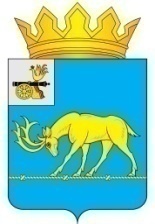 АДМИНИСТРАЦИЯ МУНИЦИПАЛЬНОГО ОБРАЗОВАНИЯ «ТЕМКИНСКИЙ РАЙОН» СМОЛЕНСКОЙ ОБЛАСТИПОСТАНОВЛЕНИЕот 31.03.22 № 134                                                                                      с. ТемкиноВ соответствии со статьей 179 Бюджетного кодекса Российской Федерации, с постановлениями Администрации муниципального образования «Темкинский район» Смоленской области от 23.01.2013 № 36 «Об утверждении Порядка формирования, разработки и оценки эффективности реализации ведомственных целевых и муниципальных программ Администрации муниципального образования «Темкинский район» Смоленской области», от 18.02.2022 № 53 «Об утверждении Порядка принятия решения о разработке муниципальных программ, их формирования и реализации», Администрация муниципального образования «Темкинский район» Смоленской области п о с т а н о в л я е т:1. Внести в постановление Администрации муниципального образования «Темкинский район» Смоленской области от 30.12.2014 № 672 «Об утверждении муниципальной программы «Комплексные меры противодействия незаконному обороту наркотиков в муниципальном образовании «Темкинский район» Смоленской области (в редакции постановлений Администрации муниципального образования «Темкинский район» Смоленской области от 31.12.2015 № 491, от 07.11.2017 № 487, от 03.02.2020 №53,  от 26.01.2021 № 21) следующее изменение:1.1. Муниципальную программу «Комплексные меры противодействия незаконному обороту наркотиков в муниципальном образовании «Темкинский район» Смоленской области » изложить в новой редакции (прилагается).2. Настоящее постановление разместить на официальном сайте Администрации муниципального образования «Темкинский район» Смоленской области в информационно – телекоммуникационной сети «Интернет».3. Контроль за исполнением настоящего постановления возложить на заместителя Главы муниципального образования «Темкинский район» Смоленской области Т.Г.Мельниченко.Глава муниципального образования«Темкинский район» Смоленской области                                               С.А. ГуляевУТВЕРЖДЕНАпостановлением Администрации муниципального образования «Темкинский район» Смоленской области от 29.12.2019 № 666 (в редакции постановлений Администрации муниципального образования «Темкинский район» Смоленской области от 31.12.2015 № 491, от 07.11.2017 № 487, от 03.02.2020 №53,  от 26.01.2021 № 21), от__________№_______Муниципальная программа«Комплексные меры противодействия незаконному обороту наркотиков в муниципальном образовании «Темкинский район» Смоленской области »ПАСПОРТ1. Основные положения2.Показатели муниципальной программыСтруктура муниципальной программы4.Финансовое обеспечение  муниципальной программыРаздел 1. Стратегические приоритеты в сфере реализациимуниципальной программыВ целях консолидации усилий федеральных органов государственной власти, органов государственной власти субъектов Российской Федерации, органов местного самоуправления, организаций и граждан Российской Федерации по пресечению распространения на территории Российской Федерации наркотических средств, психотропных веществ и их прекурсоров Указом Президента Российской Федерации от 9 июня 2010 года N 690 утверждена Стратегия государственной антинаркотической политики Российской Федерации, а также распоряжением Правительства Российской Федерации от 4 марта 2013 года N 294-р утверждена государственная программа Российской Федерации «Противодействие незаконному обороту наркотиков».Выполнение Стратегии на муниципальном уровне осуществляется в рамках реализации муниципальных программы и антинаркотической программы муниципального образования «Темкинский район» Смоленской областиВ соответствии с приоритетами муниципальной политики определены цели и задачи в сфере реализации программы.Основными целями муниципальной программы являются:- организация комплексных мероприятий по пропаганде здорового образа жизни, в том числе физической культуры и спорта, направленных на формирование в обществе негативного отношения к наркомании и токсикомании;
- содействие в создании условий для обеспечения здорового образа жизни, нравственного и патриотического воспитания молодежи в целях профилактики наркомании и токсикомании;    
- создание условий для развития физической культуры и спорта, в том числе детско-юношеского, молодежного, массового спорта на территории сельского поселения в целях профилактики наркомании и токсикомании;
- проведение комплексных профилактических мероприятий, направленных на противодействие незаконному обороту наркотических средств на территории муниципального образования «Темкинский район» Смоленской области;- содействие в организации досуга детей и молодежи на территории  муниципального образования «Темкинский район» Смоленской областиДля достижения данной цели предстоит решить следующие задачи:-проведение запланированных мероприятий с привлечением представителей органов системы профилактики наркомании по пропаганде здорового образа жизни, противодействие никотиновой, алкогольной и наркотической зависимостям;-совершенствование форм и методов работы органов системы профилактики по вопросам противодействия употреблению наркотических и психоактивных веществ.Раздел 2. Сведения о региональном проектеМероприятия, связанные с реализацией региональных проектов, в муниципальной программе отсутствуют.Раздел 3. Сведения о ведомственном проектеМероприятия, связанные с реализацией ведомственных проектов, в муниципальной программе отсутствуют.Раздел 4. Паспорт комплекса процессных мероприятийПАСПОРТкомплекса процессных мероприятий«Предупреждение правонарушений и антиобщественных действий несовершеннолетних и молодежи»Общие положенияПоказатели реализации комплекса процессных мероприятий Раздел 5. Оценка применения мер государственного регулирования в части налоговых льгот, освобождений и иных преференций по налогам и сборам в сфере реализации муниципальной программы.Меры государственного и муниципального регулирования в части налоговых льгот, освобождений и иных преференций по налогам и сборам в сфере реализации муниципальной программы не предусмотрены.Раздел 6. Сведения о финансировании структурных элементов муниципальной программы.СВЕДЕНИЯо финансировании структурных элементов муниципальной программы«Комплексные меры противодействия незаконному обороту наркотиков в муниципальном образовании«Темкинский район» Смоленской области»О внесении изменения в постановление Администрации муниципального образования «Темкинский район» Смоленской области от 30.12.2014 № 672Ответственный исполнитель муниципальной программыАдминистрация муниципального образования «Темкинский район» Смоленской областиПериод реализации I этап-2014-2021II этап-2022г.-2024г.Цели муниципальной программыСоздание системы комплексных мер, направленных на профилактику немедицинского потребления наркотических средств и психотропных веществ среди населенияКомплексы процессных мероприятийОрганизация и правовые меры противодействия злоупотреблению наркотиками и их незаконному оборотуРегиональные проекты, реализуемые в рамках муниципальной программы-Объемы финансового обеспечения за весь период реализацииОбщий объем финансирования — 268,30 тыс.руб.Из них:2015-2021г.г.- 178,3,0 тыс.руб.2022 год — 30,0 тыс.руб.Из них:-Средства бюджета муниципального образования: 30,0 тыс.руб.2023год- 30,0 тыс.руб.Из них:-Средства бюджета муниципального образования:  30,0 тыс.руб.2024 год- 30,0 тыс.руб.Из них:-Средства бюджета муниципального образования:  30,0 тыс.руб.Наименование показателя, единица измеренияБазовое значение показателя(2021г.)Планируемое значение показателяПланируемое значение показателяПланируемое значение показателяНаименование показателя, единица измеренияБазовое значение показателя(2021г.)2022г.2023г.2024г.1Доля подростков и молодежи в возрасте от 14 до 18 лет, вовлеченных в профилактические мероприятия, по отношению к общей численности указанной категории, %90909595№
п/пЗадача структурного элементаКраткое описание ожидаемых эффектов от реализации задачи структурного элементаСвязь с показателями*12341. Комплекс процессных мероприятий«Организация и правовые меры противодействия злоупотреблению наркотиками и их незаконному обороту»1. Комплекс процессных мероприятий«Организация и правовые меры противодействия злоупотреблению наркотиками и их незаконному обороту»1. Комплекс процессных мероприятий«Организация и правовые меры противодействия злоупотреблению наркотиками и их незаконному обороту»1. Комплекс процессных мероприятий«Организация и правовые меры противодействия злоупотреблению наркотиками и их незаконному обороту»Ответственный за выполнение комплекса процессных мероприятий:Отдел по культуре, спорту и молодежной политикеОтветственный за выполнение комплекса процессных мероприятий:Отдел по культуре, спорту и молодежной политикеОтветственный за выполнение комплекса процессных мероприятий:Отдел по культуре, спорту и молодежной политике1.1Организация и правовые меры противодействия злоупотреблению наркотиками и их незаконному оборотуСоздание системы комплексных мер, направленных на профилактику немедицинского потребления наркотических средств и психотропных веществ среди населенияДоля подростков и молодежи в возрасте от 14 до 18 лет, вовлеченных в профилактические мероприятия, по отношению к общей численности указанной категории, %Источник финансового обеспеченияОбъем финансового обеспечения по годам реализации (тыс. рублей)Объем финансового обеспечения по годам реализации (тыс. рублей)Объем финансового обеспечения по годам реализации (тыс. рублей)Объем финансового обеспечения по годам реализации (тыс. рублей)Источник финансового обеспечениявсего20222023202412345В целом по  муниципальной программе,в том числе:90,030,030,030,0Бюджет муниципального образования «Темкинский район» Смоленской области90,030,030,030,0Ответственный за выполнение комплекса процессных мероприятийОтдел по культуре, спорту и молодежной политикеСвязь с муниципальной программойКомплексные меры противодействия незаконному обороту наркотиков в муниципальном образовании «Темкинский район» Смоленской области »№ п/пНаименование показателя реализацииЕдиница измеренияБазовое значение показателя реализации (2021 год)Планируемое значение показателя реализации на очередной финансовый год и плановый периодПланируемое значение показателя реализации на очередной финансовый год и плановый периодПланируемое значение показателя реализации на очередной финансовый год и плановый период№ п/пНаименование показателя реализацииЕдиница измеренияБазовое значение показателя реализации (2021 год)2022 год2023 год2024 год12345671.Доля подростков и молодежи в возрасте от 14 до 18 лет, вовлеченных в профилактические мероприятия, по отношению к общей численности указанной категории, %%90909595№ п/пНаименованиеУчастник муниципальной программыИсточник финансового обеспечения (расшифровать)Объем средств на реализацию  муниципальной программы на очередной финансовый год и плановый период (тыс. рублей)Объем средств на реализацию  муниципальной программы на очередной финансовый год и плановый период (тыс. рублей)Объем средств на реализацию  муниципальной программы на очередной финансовый год и плановый период (тыс. рублей)Объем средств на реализацию  муниципальной программы на очередной финансовый год и плановый период (тыс. рублей)№ п/пНаименованиеУчастник муниципальной программыИсточник финансового обеспечения (расшифровать)всего2022 год2023 год2024 год1234566781. Комплекс процессных мероприятий «Организация и правовые меры противодействия злоупотреблению наркотиками и их незаконному обороту»1. Комплекс процессных мероприятий «Организация и правовые меры противодействия злоупотреблению наркотиками и их незаконному обороту»1. Комплекс процессных мероприятий «Организация и правовые меры противодействия злоупотреблению наркотиками и их незаконному обороту»1. Комплекс процессных мероприятий «Организация и правовые меры противодействия злоупотреблению наркотиками и их незаконному обороту»1. Комплекс процессных мероприятий «Организация и правовые меры противодействия злоупотреблению наркотиками и их незаконному обороту»1. Комплекс процессных мероприятий «Организация и правовые меры противодействия злоупотреблению наркотиками и их незаконному обороту»1. Комплекс процессных мероприятий «Организация и правовые меры противодействия злоупотреблению наркотиками и их незаконному обороту»1. Комплекс процессных мероприятий «Организация и правовые меры противодействия злоупотреблению наркотиками и их незаконному обороту»1. Комплекс процессных мероприятий «Организация и правовые меры противодействия злоупотреблению наркотиками и их незаконному обороту»1.1.Организация и правовые меры противодействия злоупотреблению наркотиками и их незаконному оборотуОтдел по культуре, спорту и молодежной политикеСредства бюджета муниципального образования «Темкинский район» Смоленской области90,030,030,030,030,0Итого по комплексу процессных мероприятийИтого по комплексу процессных мероприятий90,030,030,030,030,0Всего по муниципальной программеВсего по муниципальной программеВсего по муниципальной программеВсего90,030,030,030,030,0Всего по муниципальной программеВсего по муниципальной программеВсего по муниципальной программеСредства бюджета муниципального образования «Темкинский район» Смоленской области90,030,030,030,030,0Отп. 1 экз.– в делоИсп. Д.В.Павлюченковател. 2-15-5631.03.2022Визы:Т.Г.МельниченкоА.М. МуравьевА.Н.РучкинаЕ.А.УтенковаЕ.Г. ПересыпкинаРазослать:Прокуратура,райсовет,отдел по культуре,системный администратор,